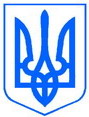 ЛЬВІВСЬКА ОБЛАСНА ДЕРЖАВНА АДМІНІСТРАЦІЯРоЗПОРЯДЖЕННЯ1О жовтня 2018 р.	             	                                                                              № 1061/0/5-18Про видачу ліцензії на освітню діяльність закладу освіти Відповідно до законів України "Про місцеві державні адміністрації", "Про основні засади державного нагляду (контролю) у сфері господарської діяльності", "Про ліцензування видів господарської діяльності", "Про освіту", "Про загальну середню освіту", постанов Кабінету Міністрів України                     від 05.08.2015 № 609 "Про затвердження переліку органів ліцензування та визнання такими, що втратили чинність, деяких постанов Кабінету Міністрів України" та від 30.12.2015 № 1187 "Про затвердження Ліцензійних умов провадження освітньої діяльності закладів освіти", розпорядження голови облдержадміністрації від 14.08.2017 № 737/0/5-17 "Про затвердження порядку ліцензування освітньої діяльності закладів освіти Львівської області", листа Державної регуляторної служби України від 17.02.2017 № 1006/0/20-17, розглянувши подання департаменту освіти і науки облдержадміністрації                   від 26.09.2018 № 08-06/3026:1. Видати ліцензію на освітню діяльність у сфері загальної середньої освіти (надання початкової освіти) Товариству з обмеженою відповідальністю "УОЛД СКУЛ ЛЬВІВ" (ідентифікаційний код 42255312, місцезнаходження:              м. Львів, вул. Наукова, 30, Б2, місце провадження діяльності: м. Львів,                  вул. Наукова, 30, Б2) ліцензованим обсягом 30 осіб.2. Департаменту освіти і науки облдержадміністрації забезпечити оприлюднення цього розпорядження на офіційному веб-сайті Львівської обласної державної адміністрації. 3. Контроль за виконанням цього розпорядження залишаю за собою.Голова                                                                                                О.М. Синютка